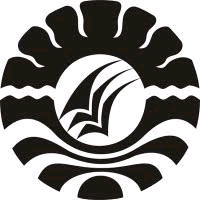 SKRIPSIPENGARUH PENERAPAN MODEL PEMBELAJARAN KOOPERATIF TIPE TEAM ASSISTED INDIVIDUALIZATION TERHADAP HASIL BELAJAR IPA SISWA KELAS V SD INPRES KAMPUS IKIPKECAMATAN RAPPOCINIKOTA MAKASSARFITRA RAMADANAPROGRAM STUDI PENDIDIKAN GURU SEKOLAH DASARFAKULTAS ILMU PENDIDIKANUNIVERSITAS NEGERI MAKASSAR2017PENGARUH PENERAPAN MODEL PEMBELAJARAN KOOPERATIF TIPE TEAM ASSISTED INDIVIDUALIZATION (TAI) TERHADAP HASIL BELAJAR IPA SISWA KELAS V SD INPRES KAMPUS IKIPKECAMATAN RAPPOCINIKOTA MAKASSARSKRIPSIDiajukan untuk Memenuhi Sebagian Persyaratan Guna Memperoleh Gelar Sarjana Pendidikan pada Program Studi Pendidikan Guru Sekolah Dasar Strata Satu Fakultas Ilmu Pendidikan Universitas Negeri MakassarOleh FITRA RAMADANANIM. 1347441011PROGRAM STUDI PENDIDIKAN GURU SEKOLAH DASARFAKULTAS ILMU PENDIDIKANUNIVERSITAS NEGERI MAKASSAR2017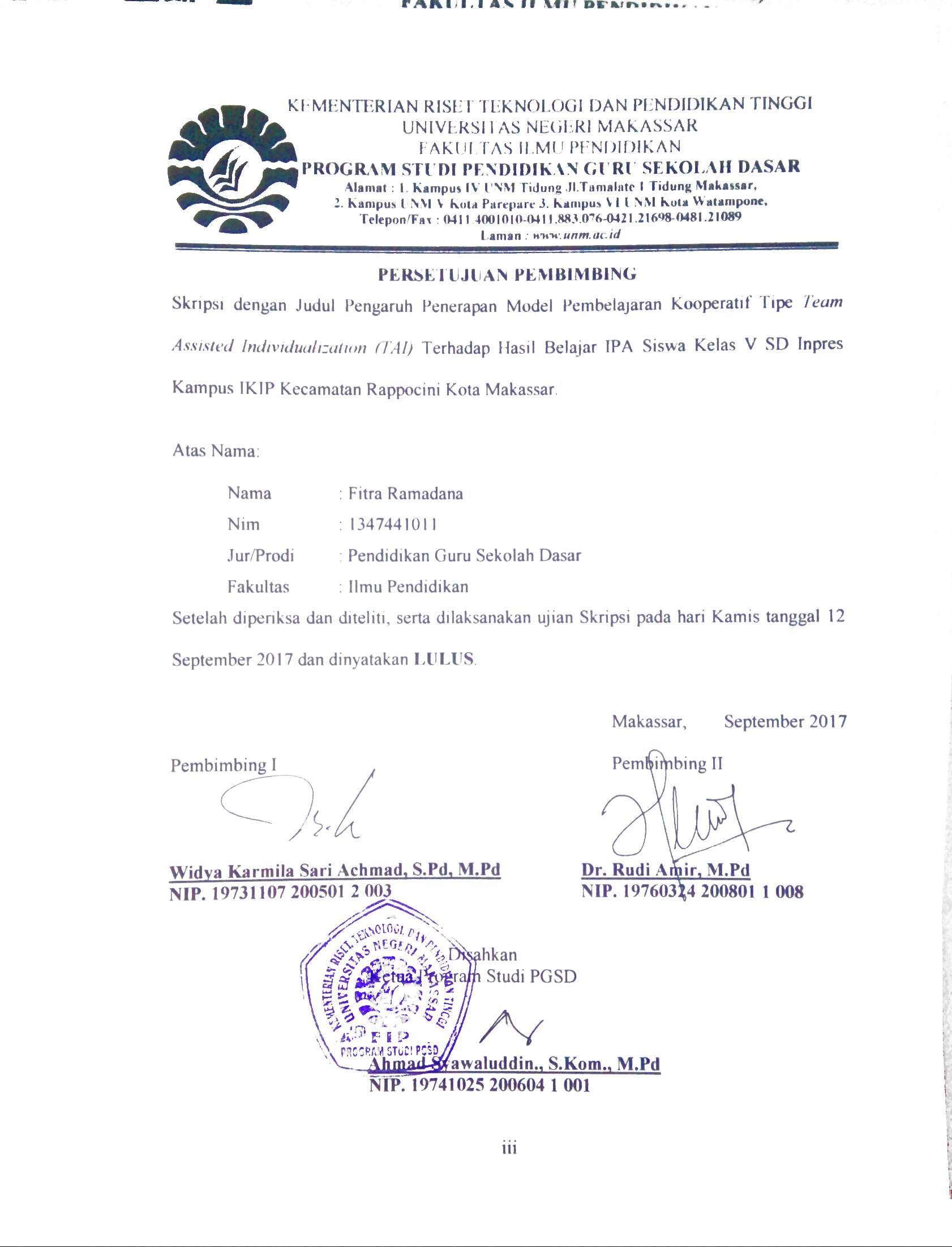 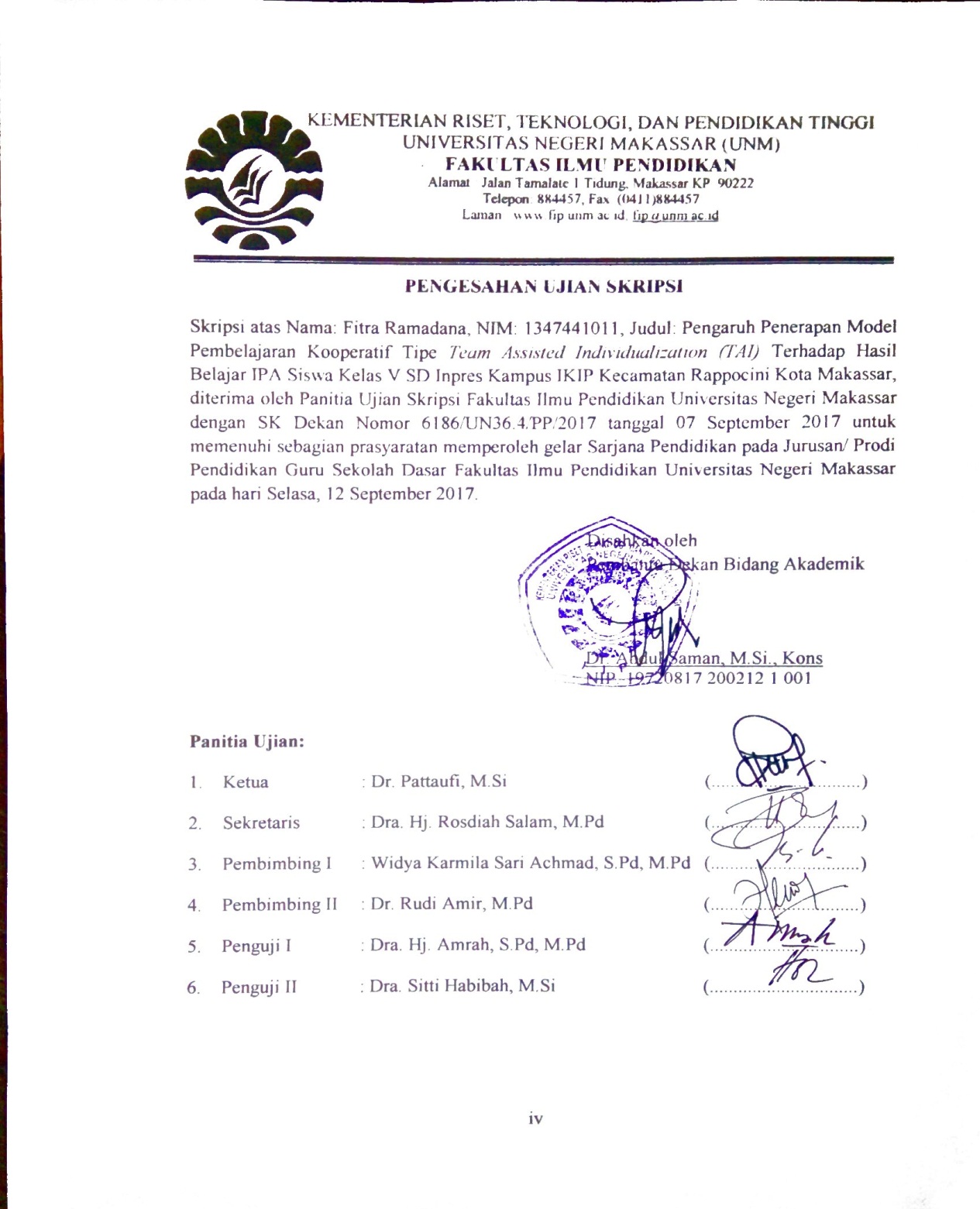 PERNYATAAN KEASLIAN SKRIPSISaya yang bertanda tangan dibawah ini :Nama		: Fitra RamadanaNim			: 134 744 1011Jurusan/Prodi	: Pendidikan Guru Sekolah Dasar S1Judul skripsi	: Pengaruh Penerapan Model Pembelajaran Kooperatif Tipe Team Assisted Individualization (TAI)  Terhadap Hasil Belajar IPA Siswa  Kelas V SD Inpres Kampus IKIP Kecamatan Rappocini Kota Makassar.Menyatakan dengan sebenarnya bahwa skripsi yang saya tulis ini benar merupakan hasil karya saya sendiri dan bukan merupakan pengambilan tulisan atau pikiran orang lain yang saya akui sebagai hasil tulisan atau pikiran sendiri.Apabila dikemudian hari terbukti atau dapat dibuktikan bahwa skripsi ini hasil jiplakan, maka saya bersedia menerima sanksi atas perbuatan tersebut dengan ketentuan yang berlaku.Makassar, 6 Juli 2017Yang Membuat Pernyataan								         Fitra RamadanaMOTO“Memulai dengan penuh keyakinan,menjalankan dengan penuh keikhlasan dan menyelesaikan dengan penuh kebahagiaan. “(Fitra Ramadana)Dengan Segala Kerendahan Hati Kuperuntukkan Karya ini kepada: Ibu, dan Saudara-saudaraku, yang senantiasa memberikan semangat serta dukungan dalam setiap doanya demi keberhasilan penulis. Semoga Allah SWT memberikan rahmat serta karunia-Nya.ABSTRAKFitra Ramadana, 2017. Pengaruh Penerapan Model Pembelajaran Kooperatif Tipe Team Assisted Individualization (TAI) Terhadap Hasil Belajar IPA Siswa Kelas V SD Inpres Kampus IKIP Kecamatan Rappocini Kota Makassar. Skripsi. Dibimbing oleh Widya Karmila Sari Achamd, S.Pd., M.Pd. dan Dr. Rudi Amir, M.Pd. Pendidikan Guru Sekolah Dasar Fakultas Ilmu Pendidikan Universitas Negeri Makassar.Penelitian ini mengkaji tentang Pengaruh Model Pembelajaran Kooperatif Tipe Team Assisted Individualization (TAI) Terhadap Hasil Belajar IPA Siswa kelas V SD Inpres Kampus IKIP kbertujuan untuk mengetahui pengaruh model pembelajaran kooperatif tipe team assisted individualization (TAI) Terhadap hasil belajar IPA siswa kelas V  SD Inpres Kampus IKIP Kecamatan Rappocini Kota Makassar. Masalah dalam penelitian ini adalah : (1) Bagaimanakah gambaran penerapan Model Pembelajaran Kooperatif Tipe Team Assisted Individualization (TAI) pada mata pelajaran IPA Kelas V SD Inpres Kampus IKIP Kecamatan Rappocini Kota Makassar?(2) Bagaimanakah gambaran hasil belajar siswa pada mata pelajaran IPA kelas V SD Inpres Kampus IKIP kecamatan Rappocini Kota Makassar?(3) Apakah terdapat pengaruh penerapan Model Pembelajaran Kooperatif Tipe Team Assisted Individualization (TAI) Terhadap Hasil Belajar IPA Kelas V SD Inpres Kampus IKIP Kacamatan Rappocini Kota Makassar? Penelitan ini merupakan penelitian kuantitatif dengan jenis pendekatan eksperimen dan menggunakan jenis quasi-experimen dengan desain  non-equivalent control design. Adapun populasi dalam penelitian ini adalah seluruh siswa kelas V yang berjumlah 42 orang. Teknik pengambilan sampel adalah purposive sampling dengan jumlah sampel yakni 21 orang pada kelas eksperimen. Teknik pengumpulan data yang digunakan adalah tes, lembar observasi dan dokumentasi. Data penelitian ini dianalisis dengan uji hipotesis berupa T-tes. Hasil Penelitian ini menunjukkan bahwa :(1) Keefektifan proses pembelajaran dengan menggunakan model pembelajaran Kooperatif tipe Team Assisted Individualization (TAI) pada mata pelajaran IPA Kelas V SD Inpres Kampus IKIP Kecamatan Rappocini Kota Makassar termasuk dalam kategori sangat baik. (2) Hasil Belajar Belajar IPA siswa pada kelas Eksperimen berada pada kategori baik dan pada kelas kontrol berada pada kategori sedang.(3) Terddapat pengaruh penerapan model pembelajaran koopeartif tipe Team Assisted Individualization (TAI) terhadap hasil belajar IPA siswa kelas V SD Inpres Kampus IKIP.ABSTRACFitra Ramadana, 2017. The Influence of Cooperative Learning Model Type Team Asissted Individualization(TAI) to Student Learning Outcomes in Science Subject in 5rd Grade SD Inpres Kampus IKIP Kecamatan Rappocini Kota Makassar. Skripsi. Supervised by Widya Karmila Sari Achmad 1st Supervisor and 2nd Supervisor is Dr. Rudi Amir, M.Pd. Department of Primary School Teacher Education Faculty of Education State University of Makassar.This research examines the Influence of Cooperative Learning Model Team Assisted Individualization (TAI) to the Result of Science Learning Grade V SD Inpres Kampus IKIP to determine the influence of cooperative learning model team assisted individualization (TAI) by the result of science learning grade V SD Inpres Kampus IKIP Rappocini District of Makassar. The problem in this research are: (1) How is the implementation description of Cooperative Learning Model Team Assisted Individualization (TAI) to the result of science learning grade V SD Inpres Kampus IKIP Rappocini District of Makassar? (2) How is the picture by the result of science learning grade V SD Inpres Kampus IKIP Rappocini District of Makassar? (3) Is there any effects of the application from the Cooperative Learning Model Team Assisted Individualization (TAI) to the result of science learning grade V SD Inpres Kampus IKIP Rappocini District of Makassar? This research is quantitative research with the type of experimental approach and use the type of quasi-experimental design with non-equivalent control design. The population in this research were all students of grade V SD Inpress Kampus IKIP, amounting to 42 people. The sampling technique is purposive sampling with a sample of the 21 people in the experimental class. The data collection technique which are used are the test, pieces of observation and documentation. Data were analyzed using hypothesis testing in the the form of t-test. The results of this research indicates that there are: (1) The effectiveness of the learning process by using a model of the type Cooperative Learning Team Assisted Individualization (TAI) to the result of science learning grade V SD Inpres Kampus IKIP Rappocini District of Makassar included in the excellent category. (2) The results of science learning class students in the Classroom Experiments are in good category and the control class in the middle category. (3) There is no effect of the application of learning models cooperative types of Team Assisted Individualization (TAI) to the result of science learning of grade V SD Inpres Kampus IKIP.   PRAKATASegala puji bagi Allah SWT atas segala limpahan rahmat dan Hidayah-Nya sehingga penulis dapat menyelesaikan tugas akhir ini. Salawat dan salam tak lupa penulis haturkan kepada baginda Nabi Besar Muhammad SAW dan semoga keselamatan tetap tercurahkan kepada para sahabat, keluarga, para pemimpin serta umat yang senantiasa istiqomah di jalan-Nya.Tidak sedikit hambatan yang dialami oleh penulis dalam penusunan skripsi ini, namun hambatan tersebut dapat dilalui dengan mudah berkat bimbingan serta dorongan dari berbagai pihak yang turut andil dalam penyusunan skripsi ini, khususnya kepada:Penulis juga menyampaikan ucapan terima kasih kepada :Prof. Dr. H. Husain Syam, M.TP., selaku Rektor Universitas Negeri Makassar.Dr. Abdullah Sinring, M.Pd., selaku Dekan; Dr. Abdul Saman, S.Pd., M.Si.Kons. selaku PD I; Drs. Muslimin, M.Ed.,selaku PD II; Dr. Pattaufi, S.Pd., M.Si selaku PD III; dan Dr. Parwoto, M.Pd selaku PD IV FIP UNM atas segala kebijakannya sebagai pimpinan Fakultas tempat peneliti menimba ilmu selama ini.Ahmad Syawaluddin, S.Kom., M.Pd. dan Muhammad Irfan S.Pd., M.Pd  yang masing-masing merupakan Ketua Program Studi dan Sekretaris Program Studi PGSD Fakultas Ilmu Pendidikan Universitas Negeri Makassar.Widya Karmila Sari Achmad S.Pd., M.Pd, yang  merupakan Pembimbing I sekaligus penasehat akademik penulis yang telah meluangkan waktu dan pikiran dengan penuh keikhlasan dan kesabaran untuk membimbing, mengarahkan serta memotivasi penulis dalam menyelesaikan skripsi ini.Dr. Rudi Amir, M.Pd selaku Pembimbing II atas kerelaan dan kesediaan membimbing serta mengarahkan penulis dengan penuh keikhlasan dan ketelitian dalam menyelesaikan skripsi ini.Bapak dan Ibu Dosen Fakultas Ilmu Pendidikan, khususnya Program Studi Pendidikan Guru Sekolah Dasar yang telah mendidik dan memberikan bekal  ilmu pengetahuan kepada penulis.Pegawai/Tata Usaha FIP UNM, atas segala perhatian dan layanan akademik, administrasi, dan kemahasiswaan sehingga perkuliahan dan penyusunan skripsi dapat berjalan lancar.Hermayanti S.Pd., M.Pd. atas kesediaannya menvalidasi instrument penelitian penulis, terima kasih untuk segala arahan dan bimbingannya.Drs. Sudirman, M.Pd sebagai Kepala Sekolah SD Negeri Lariang Bangi 1 Kota Makassar yang telah memberi izin melaksanakan uji validitas eksternal di sekolah yang dipimpinnya.  Hj. Sujirah, S.Pd., M.M sebagai Kepala Sekolah SD Inpres Kampus IKIP Kecamatan Rappocini Kota Makassar yang telah memberi izin melaksanakan penelitian di sekolah yang dipimpinnya, wali kelas V yang telah membantu penulis dalam melakukan penelitian. Orangtuaku tercinta beserta keluarga besar, yang senantiasa memberikan dorongan selama melanjutkan studi di Universitas Negeri Makassar.Saudara dan saudariku, Firawati, sukardi dan Fitri Ramadani yang senantiasa mendorong dan mendoakan selama melanjutkan studi di Universitas Negeri Makassar.Teman-teman di UPP PGSD Makassar angkatan 2013 dan kelas  BC 2.2 terima kasih untuk kerjasamanya selama ini. Keluarga Besar Racana Andi Pangeran Pettarani dan Emmy Saelan PGSD FIP UNM terima kasih atas kebersamaan karena bersama kalian menjadi makna sangat berarti bagi penulis.Atas bantuan dari berbagai pihak, penulis hanya dapat memanjatkan doa kehadirat Allah Yang Maha Esa, semoga segala bantuan yang telah diberikan mendapat pahala. Dan dengan segala kerendahan hati penulis menyadari masih banyak terdapat kekurangan-kekurangan dalam penyusunan skripsi ini, sehingga penulis mengharapkan adanya saran dan kritik yang bersifat membangun dari semua pihak demi kesempurnaan skripsi ini. Akhirnya semoga skripsi ini dapat bermanfaat bagi semua.Makassar,  14 Juli 2017 PenulisDAFTAR ISIHALAMAN SAMPUL 	iHALAMAN JUDUL                                                               	iiHALAMAN PERSETUJUAN PEMBIMBING                     	iiiHALAMAN PENGESAHAN SKRIPSI	ivPERNYATAAN KEASLIAN SKRIPSI	vMOTTO 	viABSTRAK 	viiPRAKATA 	viiiDAFTAR ISI 	xiDAFTARTABEL	xiiiDAFTAR GAMBAR	xvDAFTAR LAMPIRAN	xviPENDAHULUANLatar Belakang Masalah 	1Rumusan Masalah	7Tujuan Penelitian 	8Manfaat Penelitian 	8TINJAUAN PUSTAKA, KERANGKA PIKIR, DAN HIPOTESIS PENELITIANTINJAUAN PUSTAKAModel Pembelajaran Kooperatif Tipe Team Assisted	 Individualization (TAI)	10Hakikat Hasil Belajar	23Pembelajaran Ilmu Pengetahuan Alam (IPA)  di Sekolah Dasar								       27KERANGKA PIKIR 	31HIPOTESIS PENELITIAN	32METODE PENELITIANPendekatan dan Jenis Penelitian 	34Variabel dan Desain Penelitian	34Definisi Operasional	36Populasi dan Sampel	37Teknik dan Prosedur Pengumpulan Data	39HASIL PENELITIAN DAN PEMBAHASANHasil Penelitian	47Pembahasan	70KESIMPULAN DAN SARANKesimpulan	71Saran	72DAFTAR PUSTAKA	73RIWAYAT HIDUP	DAFTAR TABELTabel				Judul						Halaman	3. 1.	Rancangan Desain Penelitian	35		3. 2. 	Jumlah Siswa Kelas V SD Inpres Kampus IKIP	37	3. 3.	Kategori Skor Hasil Belajar	39	  4. 1.	             Deskripsi Data Pre-Test Kelas Eksperimen			       42 	4. 2.	             Kategorisasi Hasil Pretes Kelas Eksperimen                    47	4. 3.	Deskripsi Data Pre-Test Kelas Kontrol                           	494. 4.	Kategorisasi Hasil Pretes Kelas Kontrol	49	4. 5.	Deskripsi Data Post-Test Kelas Eksperimen                            	514. 6.	Kategorisasi Hasil Post-Test Kelas Eksperimen	54	4. 7.	Deskripsi Data Post-Test Kelas Kontrol                           	554. 8.	Kategorisasi Hasil Post-Test Kelas Kontrol	57	4. 9.	Hasil Uji Normalitas Data	58	4. 10.	Hasil Uji Homogenitas Pre-Test Kelas Eksperimen dan 		Kontrol	60	4. 11.	Hasil Independent Sample T-Test nilai pre-test kelas eksperimen 		dan kontrol	61	4. 12.	Paired Sample t-Test Pre-Test Eksperimen dan Post-Test 		Eksperimen	62	4.13	Paired Sample t-Test Pre-Test Kontrol dan Post-Test 		Kontrol	63	4.14	Hasil Independent Sample T-Test nilai post-test kelas eksperimen 		dan kontrol	6DAFTAR GAMBARGambar				Judul					Halaman                                         	2. 1.	Skema Kerangka Pikir	     24  4.1                    Grafik Histogram Distribusi Frekuensi Hasil Pre Test Kelas         50                          Eksperimen4.2                  Grafik Histogram Distribusi Frekuensi Hasil Pre Test Kelas           53                        Kontrol4.3                   Grafik Histogram Distribusi Frekuensi Hasil post Test Kelas         56                             Kontrol  4.4                    Grafik Histogram Distribusi Frekuensi Hasil Post Test Kelas         59                        KontrolDAFTAR LAMPIRANJudul										Halaman                                         Kisi-Kisi  Dan Instrumen Penelitian					                      75Silabus Dan Rpp								          76Nilai Pre-Tes Dan Post-Tes							          77Hasil Observasi Aktivitas Guru		    				          78Hasil Observasi Aktivitas Siswa						          79Hasil Spss Dan T-Tabel							          80Lembar Kerja Siswa								          81Hasil Uji Validasi Ahli Dan Lapangan					          82Dokumentasi									          83Persuratan									          84